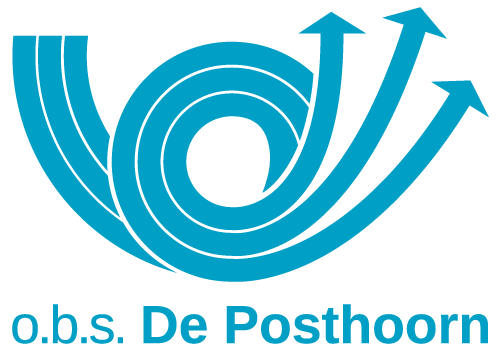 Nieuwsbrief 27-02-2021Beste ouder(s) en/of verzorger(s), Afgelopen dinsdag, 23 februari, heeft er opnieuw een persconferentie plaatsgevonden. Hieruit zijn geen nieuwe versoepelingen voor het primair onderwijs voortgekomen. Dit maakt dat we nog steeds moeten blijven werken met de inmiddels bekende gespreide start- en eindtijden. Daarnaast is het - om het aantal verkeersbewegingen te beperken - helaas nog niet mogelijk om leerlingen tussen de middag naar huis te laten gaan: alle leerlingen zullen dus ook aankomende weken allemaal overblijven tussen de middag. Start- en eindtijden (net zoals voor de voorjaarsvakantie):Inloop 8.20-8.30 uur, start 8.30 uur 	Groep 3-4 en groep 7-8 Inloop 8.30-8.40 uur, start 8.40 uur 	Groep 1-2 en groep 5-6 Einde schooldag 14.50 uur 		Groep 3-4 en groep 7-8 Einde schooldag 15.00 uur 		Groep 1-2 en groep 5-6Overblijven en pleinwacht:Ver vooruitkijken is in de huidige situatie helaas niet mogelijk. Over het vervolg van het overblijven is daarom in de vakantie overleg geweest met de overblijfcommissie. De overblijfcommissie heeft een nieuw schema gemaakt tot en met vrijdag 13 maart. Er pauzeren nu twee groepen tegelijkertijd, ieder op een helft van het plein. Het aantal leerlingen dat tegelijkertijd op het plein is, is kleiner dan anders. Ervaring voor de voorjaarsvakantie maakte duidelijk dat hierdoor minder pleinwacht per overblijfmoment nodig is. De huidige pleinwachtouders zijn nu hiervoor ingeroosterd. Na elke persconferentie zal opnieuw worden bekeken wat er de weken daaropvolgend nodig/mogelijk is. Wel is het nu zo dat nu door Coronarichtlijnen ook leerlingen (moeten) overblijven die er in een normale situatie niet zouden zijn. In overleg met de overblijfcommissie zal ik de ouders van deze leerlingen de komende weken actief benaderen om ook hen te vragen een keer pleinwacht te verzorgen, mochten we vanaf 15 maart nog steeds op dezelfde manier (in cohorten met gescheiden pauzes) moeten blijven werken. Vele handen maken licht werk! BeslisboomAls uw kind Corona-gerelateerde klachten heeft, mag hij/zij niet naar school komen. Een belangrijke leidraad bij het wel/niet naar school laten gaan van uw kind is de beslisboom. De beslisboom van 5 februari blijft tot nader orde van kracht en op onze website kunt u altijd de meest actuele versie vinden. Elke situatie is echter anders, maar veiligheid voor leerlingen en personeel staat voorop. Twijfelt u? Neem dan even contact op met school; we bekijken dan samen welke mogelijkheden er wel (of niet) zijn.GymVoor de vakantie zijn de gymlessen vervallen. In plaats daarvan is extra buiten gespeeld en is er veel tijd gestoken in groepsvormende- en sociaal-emotionele activiteiten. Vanaf maandag 1 maart starten de gymlessen weer en mogen we ook weer in de Wenning. Voorkeur heeft het geven van gymlessen in de buitenlucht. Geeft u uw kind(eren) daarom ook weer passende gymschoenen mee op de dagen dat er gym is? Typelessen groep 7 en 8In maart starten er na schooltijd in samenwerking met CBS De Akker en de Typetuin typelessen voor leerlingen van groep 7 en 8. Coronamaatregelen maken het live doorgaan van deze lessen echter ook niet vanzelfsprekend…  Als u uw kind enige tijd geleden hiervoor al heeft aangemeld, zult u komende week informatie ontvangen over hoe deze lessen precies vorm gaan krijgen. Studiedag 17 maart wordt verschoven Op 17 maart stond een teamstudiedag gepland in onze jaarkalender. Deze studiedag wordt door de huidige maatregelen verschoven naar een later moment in dit schooljaar (waarschijnlijk mei-juni). Zodra duidelijk is wanneer, stellen we u hiervan zo spoedig mogelijk op de hoogte. In Parro zal dit agenda-item worden geannuleerd en we verwachten dan ook al onze leerlingen ‘gewoon’ op school op 17 maart. Tot maandag!Team obs De Posthoorn, Pesse